(                                                            به نام خدا                                             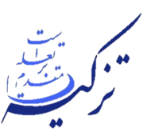 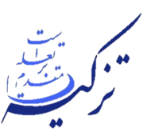 